Name:  	Date:  	Period:  	Study Guide for 6.E.2.2 Assessment Plate Tectonics, Earthquakes & Volcanoes1. Alfred Wagener’s hypothesis of                                              drift suggests that at one timeWord Bankall land formed a supercontinent, named                                          _.2. The evidence of fossils,                                             chains, certain plants and                                 support Wagener’s hypothesis.3.  It is generally considered that dinosaurs lived in warm climates, yet fossils remains are found in Antarctica. How can this be explained?Word Bank4. The main reason why Wegener’s hypothesis was originally rejected was because he could not satisfactorily explain what was causing the                                              to move.5. Years later the evidence of seafloor                                  supported Wegener’s hypothesis on how land masses move due to magma creating new ocean floor at divergent boundaries. Scientists discovered ocean ridges which are underwater                                          , and ocean                                  which are narrow, long depressions with very steep sides.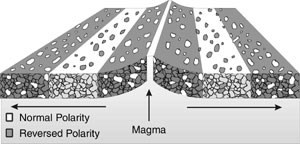 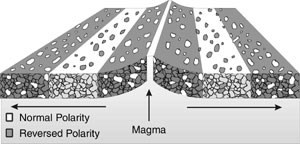 6. They discovered                           rock near ocean ridges and  	 rock near ocean trenches. There was also strips of reversed polarity rocks symmetrically, supporting growth in both directions away from the ridge.7. The Theory of platestates that the earth’s surface(crust) is broken into about a dozen enormous pieces called plates.8. The tectonic plates move about on the fluid-like upper mantle called the                                                     . There are two types of tectonic plates, continental (land) crust and                                      (water) crust.9. When a plate descends beneath another plate it is called                                          . Oceanic crust is more                                           and can subduct under continental crust.10. The Earth’s tectonic plates interact at boundaries. Name the three types of boundaries: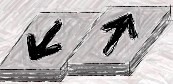 _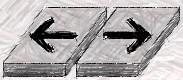 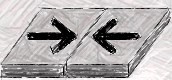 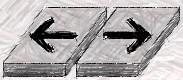 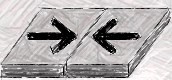 Diagrams11. Match the following boundaries with their diagram (from graham cracker lab)                Transform Plate Boundaries are when                	Divergent Plate Boundaries: Where plates are movingplates move side by side with each other resulting in frequent earthquakes.away from each other. This movement is found along the mid- ocean ridges where new crust material is being created.Convergent Plate Boundaries are where one plate dives (subducts) under less dense crust to be recycled back into the asthenosphere. There are three types of convergent plate boundaries:                Type I Ocean – Ocean:                         Type II Ocean – Continental:                  Type III Continental –when the ocean crust of two plates meet usually forming island arcswhen ocean crust subducts under continental crust forming mountain chains and volcanic activityContinental: when two continental plates meet and buckle up forming large mountains.A                                                                           C                                                                                  E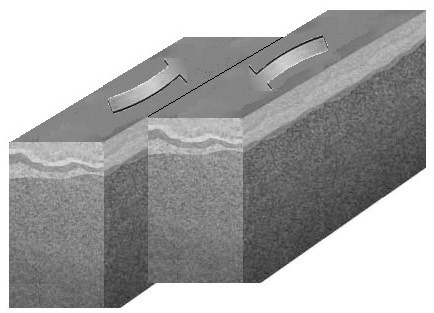 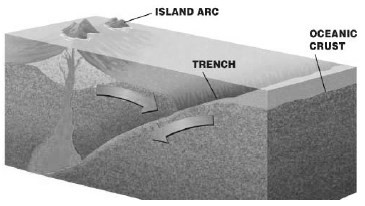 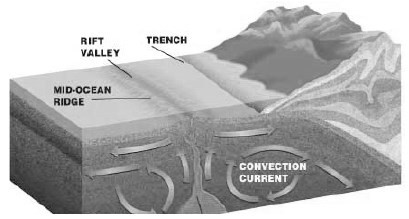 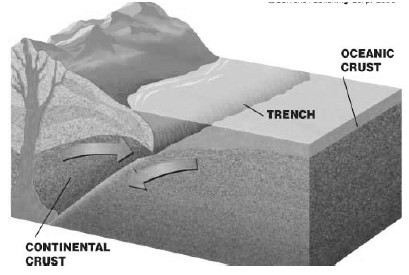 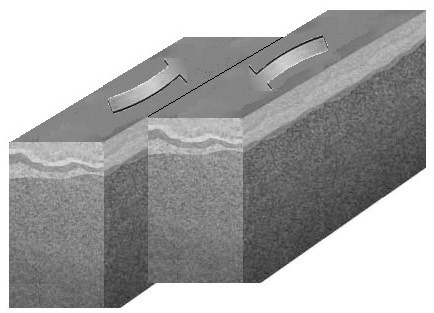 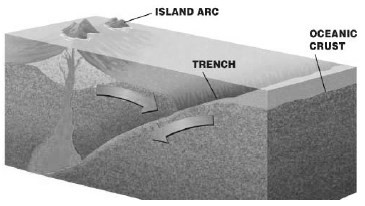 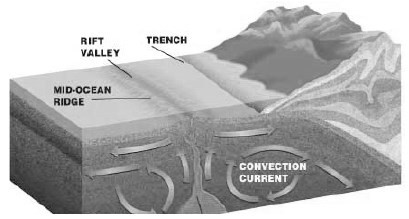 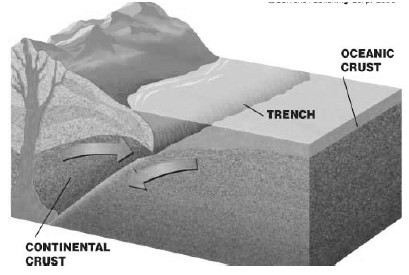 B                                                                           DVolcanoVolcano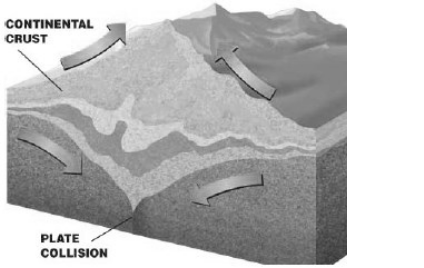 12. Complete the concept map below using the word bank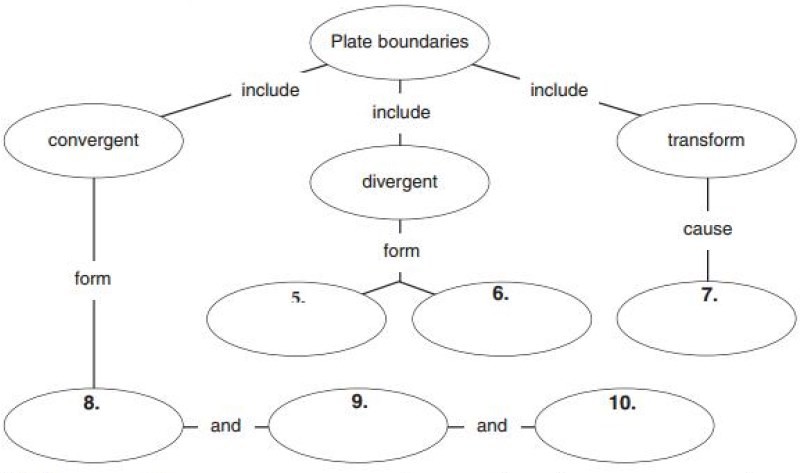 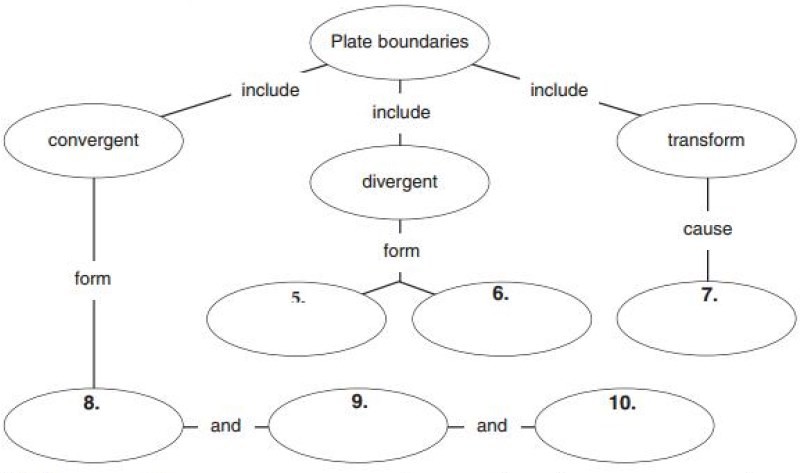 Volcanoes Word Bank13. Most volcanoes form at plate                                      . 80% are found along                                             boundaries, 15%are found along                                             boundaries and 5% are found far away from plate boundaries.14. Converging plates form the most                                         volcanoes!  The subduction zone generates magma for the volcano from                                             rock.15. Rift volcanoes form from diverging plates.  Most occur under                            where they create new  	16. Volcanoes that do not form at plate boundaries rely on                                    _.  The Hawaiian islands are a good example because they are located in the middle of the Pacific Plate.17. The                                            also known as the Circum-Pacific Belt is a 25,000 mile stretch containing 90% of the world’s active                                     _.EarthquakesWord Bank18. A                                    is a fracture in the rocks that make up the Earth’s crust.  An                                             is the shaking of the ground caused by sudden motions along faults in the Earth’s crust.19. Most earthquakes occur at plate                                          . 80% occur in the                             - Pacific Belt.20. The                               is the point within the Earth where an earthquake rupture starts. And the                                  is the point at the surface of the Earth directly above the focus.21. A                                     Wave transmits the energy released by an earthquake.22. The underlying origin for earthquakes is movement of the plates. Earth’s plates can move due to three differentmethods:(1)                                                     : The slow creeping motion of Earth's solid mantle caused by convectioncurrents carrying heat from the interior of the Earth to the surface.(2) (3): Weight of an elevated ridge pushes an oceanic plate toward a subduction zone.: Cooled plates become dense and sink into the mantle due to its own weight.23. Identify the following fault types.Word Bank                       	Crust lengthens.Popular at divergent boundaries Crust shortens.Popular at convergent boundaries No change in crust length.Popular at transform boundaries.Reverse FaultStrike-Slip FaultNormal Fault.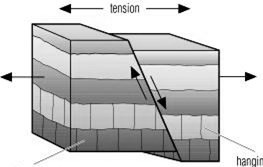 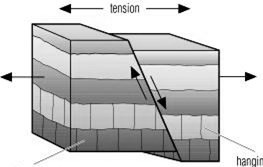 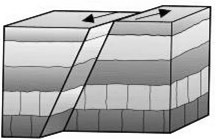 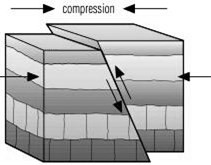 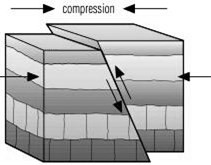 Seismic Waves Please review the following information paying particular attention to the items underlined.Types of Seismic WavesThere are several different kinds of seismic waves, and they all move in different ways. The two main types of waves are body waves and surface waves. Body waves can travel through the earth's inner layers, but surface waves can only move along the surface of the planet like ripples on water. Earthquakes radiate seismic energy as both body and surface waves.  Traveling through the interior of the earth, body waves arrive before the surface waves emitted by an earthquake.The first type of body wave is the P wave or primary wave. This is the fastest kind of seismic wave, and, consequently, the first to 'arrive' at a seismic station. The P wave can move through solid rock and fluids, like water or the liquid layers of the earth.  Sometimes animals can hear the P waves of an earthquake. Dogs, for instance, commonly begin barking hysterically just before an earthquake 'hits'. Usually people can only feel the bump and rattle of these waves.The second type of body wave is the S wave or secondary wave, which is the second wave you feel in an earthquake. An S wave is slower than a P wave and can only move through solid rock, not through any liquid medium.Travelling only through the crust, surface waves are of a lower frequency than body waves, and are easily distinguished on a seismogram as a result as a very large looking wave. Though they arrive after body waves, it is surface waves that are almost entirely responsible for the damage and destruction associated with earthquakes. This damage and the strength of the surface waves are reduced in earthquakes where the focus is deep underground.Finding the EpicenterThe epicenter of an earthquake is determined by triangulation. This means that seismic data is needed from at least three different locations, and where this data intersects tells us the epicenter.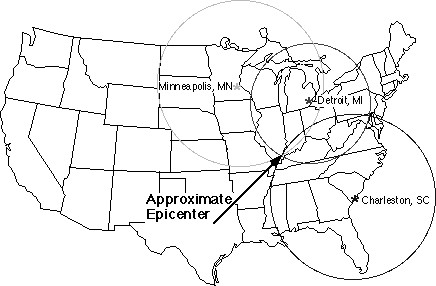 When an earthquake occurs, it is recorded on numerous seismographs located in different directions. The seismograms at these locations show when the firstseismic waves, the P waves, arrive and then when the next waves, the S waves, arrive.Knowing how fast each of these waves travel, scientists can calculate how far away the epicenter was from each seismograph. What they don't know is the precise direction the waves came from–the direction of the epicenter.Scientists then must use a map. Around each of three seismograph locations, a circle is drawn on the map with a radius that equals the known distance to the epicenter. These three circles intersect at a single point. This point is the location of the earthquake's epicenter.Measuring an Earthquakespreadingtectonicsyoungdenseoldasthenospheretransformoceanicdivergentplatestrenchesconvergentmountainssubduction________________________________Plates are moving apart from eachotherPlates are moving towards each otherPlates are moving side by side eachothermid-ocean ridgesisland arcs (volcanic islands)major earthquakesrift valleysdeep oceanic trenchmountains & most volcanoesconvergentexplosiveocean floorsedimentaryvolcanoeswaterhot spotsdivergentRing of FireboundariesfaultSeismicepicenterCircumridge pushmantle convectionboundariesgravity/slab pullfocusearthquakeMagnitude(Richter Scale)Requires a seismograph.Seismographs are the most reliable measures of earthquakes. Uses Arabic numbers (1, 2, 3 etc.)Intensity(Mercalli Scale)Based upon the reports of people who experienced the earthquake and observed thedestruction.Uses Roman numerals (I, II, III etc.)